ContinU Plus Academy SEF 2018/19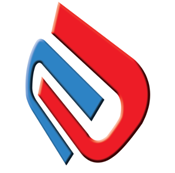 “The vast majority of our pupils have experienced trauma or mental health issues prior to referral – our primary objective Is to enable our pupils to move forward, post referral, unencumbered by previous life experiences” – Sara Devo, HeadteacherThe CPA effect;We attend – 87% attendance;We behave – student’s behavior improves significantly over the length of their placement at the CPA;We feel – students reduce their overall stress, improving their mental health;We achieve – 77% of students leave with 5 or more Level 1 (or above qualifications);We progress – 100% of students have a positive destination in Employment. Education or Training“Loving, caring and educational” – Chelsea“This school is the best thing that has happened to me” - Sarah“This is a good school” – Ofsted, April 2015Overall Effectiveness: GoodEvidence:                                                                                                                                             CPD calendarAreas for Improvement:Effectiveness of Leadership and Management: GoodEvidence: Areas for Improvement:Quality of Education: GoodEvidence: Areas for improvement:Personal Development: GoodEvidence: Areas for improvement: